22η ΠΡΟΣΚΛΗΣΗ ΣΥΓΚΛΗΣΗΣ ΟΙΚΟΝΟΜΙΚΗΣ ΕΠΙΤΡΟΠΗΣΚαλείστε να προσέλθετε σε τακτική συνεδρίαση της Οικονομικής Επιτροπής, που θα διεξαχθεί στο Δημοτικό Κατάστημα την 21η του μηνός Απριλίου έτους 2017, ημέρα Παρασκευή και ώρα 12:30 για την συζήτηση και λήψη αποφάσεων στα παρακάτω θέματα της ημερήσιας διάταξης, σύμφωνα με τις σχετικές διατάξεις του άρθρου 75 του Ν.3852/2010 (ΦΕΚ Α' 87) :1. Επιστροφή αχρεωστήτως εισπραχθέντων ποσών 2. Έγκριση δαπάνης & διάθεση πίστωσης για πληρωμή δαπάνης βάσει της 22/2017 διαταγής πληρωμής 3. Συμπληρωματική δέσμευση πιστώσεων για δικαστικά έξοδα και έξοδα εκτέλεσης δικαστικών αποφάσεων4. Αποδέσμευση πιστώσεων 5. Έγκριση δαπανών και διάθεση πιστώσεων  για τις ανάγκες της Δ/νσης Επιχειρησιακού Έργου, οικονομικού έτους 20176. Έγκριση δαπανών και διάθεση  πίστωσης  ποσού 5.961,92€, για την προμήθεια υλικών συντήρησης και επισκευής λοιπών εγκαταστάσεων στα πλαίσια του προγράμματος « Προώθηση της απασχόλησης μέσω προγραμμάτων κοινωφελούς χαρακτήρα» για τον Τομέα Β’ του Δήμου Τρικκαίων7. Έγκριση δαπάνης και διάθεση πίστωσης για την καταβολή ποσού αποζημίωσης σύμφωνα με την 159/2017 απόφαση Δημοτικού Συμβουλίου 8. Έγκριση δαπανών και διάθεση  πίστωσης  ποσού  14.999,19 ευρώ, για την προμήθεια διαφόρων υλικών για την συντήρηση και επισκευή του κεντρικού κτιρίου του Μύλου Ματσόπουλου 9. Ψήφιση πίστωσης και δέσμευση ποσού 41.139,18€ για την πληρωμή του 3ου λογαριασμού του έργου «Ασφαλτοστρώσεις - κατασκευή έργων υποδομής νεοεντασσόμενων περιοχών Δήμου Τρικκαίων 2016 - 2017»10. Έγκριση πρακτικού 1 της Επιτροπής διενέργειας του ανοιχτού διαγωνισμού επιλογής αναδόχου για την κατασκευή του έργου "ΑΣΦΑΛΤΟΣΤΡΩΣΕΙΣ ΟΔΩΝ ΠΟΛΗΣ ΤΡΙΚΑΛΩΝ 2017-2018"11. Έγκριση Πρακτικού της Επιτροπής διενέργειας του ανοιχτού διαγωνισμού επιλογής αναδόχου για την κατασκευή του έργου «ΑΝΑΚΑΙΝΙΣΗ ΚΛΕΙΣΤΟΥ ΚΟΛΥΜΒΗΤΗΡΙΟΥ ΔΗΜΟΥ ΤΡΙΚΚΑΙΩΝ, Ν. ΤΡΙΚΑΛΩΝ» 12. Έγκριση δαπανών και διάθεση  πίστωσης  ποσού  380,00 € , για την  «Προμήθεια ανταλλακτικών υλικών για τη συντήρηση και επισκευή φωτοτυπικών μηχανημάτων»13. Διάθεση πίστωσης για την κατασκευή του έργου «ΠΛΑΚΟΣΤΡΩΣΗ ΚΕΝΤΡΙΚΩΝ ΔΡΟΜΩΝ ΠΑΛΗΟΚΑΣΤΡΟΥ»14. Έγκριση δαπάνης ποσού 3.100,00€ για την μελέτη "Μελέτη Γεωλογικής Καταλληλότητας κοιμητηρίου Τ.Κ. Αγίας Κυριακής Δήμου Τρικκαίων" 15. Έγκριση απόδοσης λογαριασμού χρηματικού εντάλματος προπληρωμής για δαπάνες ΚΤΕΟ-απαλλαγή του υπολόγου υπαλλήλουυ16. Έγκριση πρακτικού φανερής πλειοδοτικής δημοπρασίας για την εκμίσθωση δημοτικών ακινήτων (αγροτεμαχίων) που βρίσκονται στη Δημοτική Κοινότητα Τρικκαίων στη θέση “Γυαλομάτες” και στην Τοπική Κοινότητα Λόγγου στη θέση “Λούγγες” 17. Έγκριση των όρων εκμίσθωσης δημοτικού ακινήτου (αγροτεμαχίου)  επιφάνειας 59,151 στρεμμάτων που βρίσκεται στην Τοπική Κοινότητα Ριζώματος στη θέση <<ΚΟΥΒΑΛΤΣΙΝΑ-ΛΕΥΚΕΣ>>Πίνακας Αποδεκτών	ΚΟΙΝΟΠΟΙΗΣΗ	ΤΑΚΤΙΚΑ ΜΕΛΗ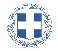 ΕΛΛΗΝΙΚΗ ΔΗΜΟΚΡΑΤΙΑ
ΝΟΜΟΣ ΤΡΙΚΑΛΩΝΔΗΜΟΣ ΤΡΙΚΚΑΙΩΝΔ/ΝΣΗ ΔΙΟΙΚΗΤΙΚΩΝ ΥΠΗΡΕΣΙΩΝΤΜΗΜΑ ΔΙΟΙΚΗΤΙΚΗΣ ΜΕΡΙΜΝΑΣΓραμματεία Οικονομικής ΕπιτροπήςΤρίκαλα, 12 Απριλίου 2017
Αριθ. Πρωτ. : 16845ΠΡΟΣ :  Τα μέλη της ΟικονομικήςΕπιτροπής (Πίνακας Αποδεκτών)(σε περίπτωση κωλύματος παρακαλείσθε να ενημερώσετε τον αναπληρωτή σας).Η Πρόεδρος της Οικονομικής ΕπιτροπήςΕλένη Αυγέρου - ΚογιάννηΑντιδήμαρχοςΑυγέρου - Κογιάννη ΕλένηΣτουρνάρας ΓεώργιοςΠαζαΐτης ΔημήτριοςΑλεστά ΣοφίαΛεβέντη-Καρά ΕυθυμίαΚωτούλας ΙωάννηςΡόμπας ΧριστόφοροςΓκουγκουστάμος ΖήσηςΚαΐκης ΓεώργιοςΔήμαρχος & μέλη Εκτελεστικής ΕπιτροπήςΓενικός Γραμματέας  Δ.ΤρικκαίωνΑναπληρωματικά μέλη Ο.Ε. 